Муниципальное автономное дошкольное образовательное учреждениедетский сад "Жемчужинка" общеразвивающего вида с приоритетным направлением здоровьесбережениеПроект по патриотическому воспитанию«Куклы в национальных костюмах»Руководитель: Бочкарёва Г.А..                                                    с. Багдарин 2019 гУчастники: воспитатель, дети и родители подготовительной группы.Продолжительность: долгосрочный.Цель проекта:  Познакомить детей старшего дошкольного возраста с национальными костюмами татаров, бурятов и русских, их традициями и культурой, народными играми. Развивать творческие способности.Задачи проекта: Формирование основ национального самосознания и любви к Отечеству при росте взаимопонимания, уважения и дружбы между людьми разных национальностей;        Познакомить с национальными костюмами разных народов проживающих в Баунтовском районе;      Способствовать познавательному развитию детей и осуществлению комплексного подхода к их воспитанию.      Развивать связную речь детей, обогатить её новыми словами и выражениями; развивать творческие способности, воображение.Актуальность:         Россия всегда являлась многонациональным государством. С раннего возраста ребенок живет в родной национальной среде, впитывая культуру, ценности и нравственные ориентиры, заложенные в культуре народа. Взрослея, он сам становится представителем своего народа, хранителем и продолжателем традиций. Воспитывать в детях толерантное отношение к другим народностям одна из важнейших задач работы педагога. Дети должны иметь представление о культуре, быте, жизненном укладе других народов, доступное их возрасту. Ведущий вид деятельности детей дошкольного возраста – игра, поэтому продуктом проекта стали куклы в национальных костюмах. Всю одежду испокон веков простые люди делали сами, не думая совершенно о том, что когда-то потомки будут смотреть на неё, как на произведение искусства.Ожидаемые результаты:  Создание мини-выставки «Национальные костюмы народов Баунтовского  района», выполненные родителями. Развитие познавательной деятельности дошкольников в ходе совместной практической деятельности с педагогом.Умение устанавливать причинно–следственные связи между событиями.Расширение кругозора детей, систематизация и закрепление их знаний о разновидностях национальных костюмов, особенностях их орнамента.Развитие монологической, диалогической и связной речи детей, обогащение её эпитетами, новыми словами и выражениями.  Умение составлять описательные рассказы о кукле в национальном костюме. Совместная творческая деятельность детей и родителей.      Результат проекта: Мини-выставка «Национальные костюмы » татарского, бурятского и русско народного костюма.Дети узнали о национальных традициях татаров, бурят и русских, об особенностях народных костюмов, с интересом играют с экспонатами мини-выставки, разыгрывая разнообразные сюжеты. В игровой деятельности детей более активно используются народные игры.Кукла в русском национальном костюмеРусские национальные наряды-это сочетание насыщенных цветов и большого количества деталей, создающих полноценный образ. 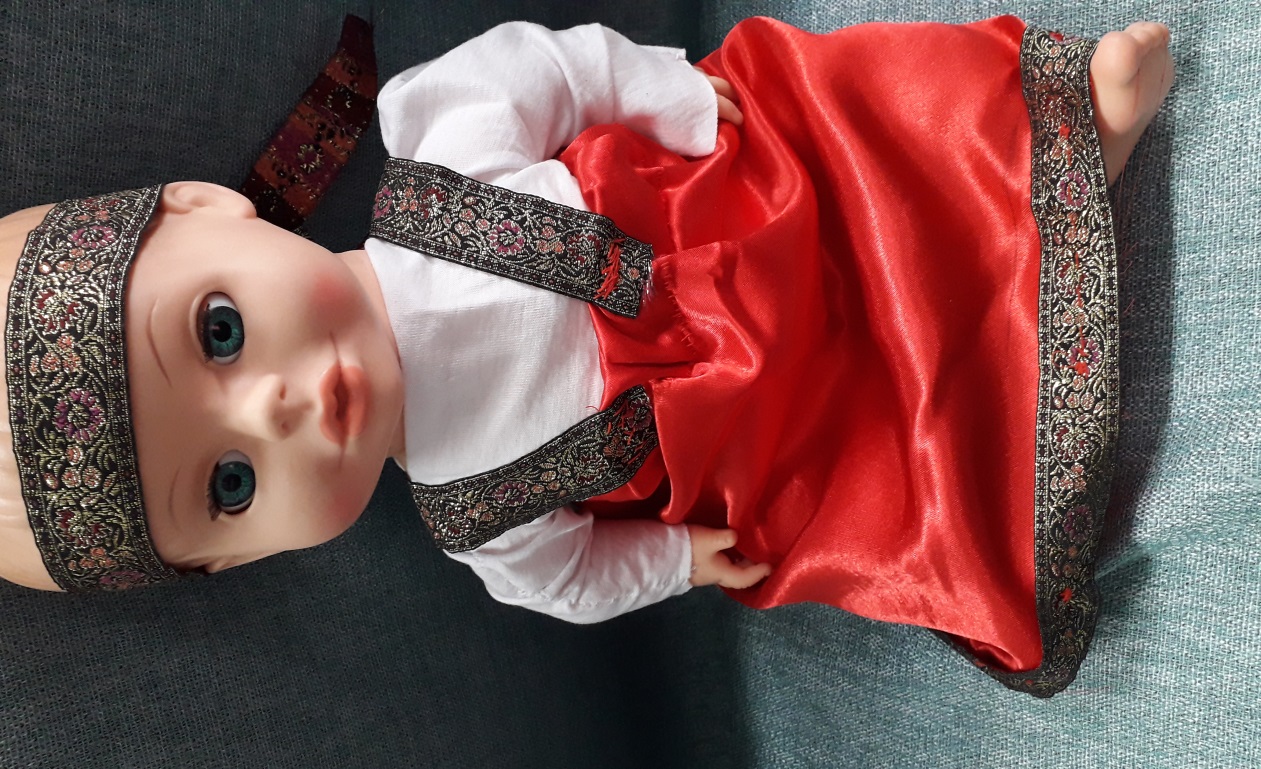 Работа семьи Шишовой Златы.Кукла в бурятском национальном костюме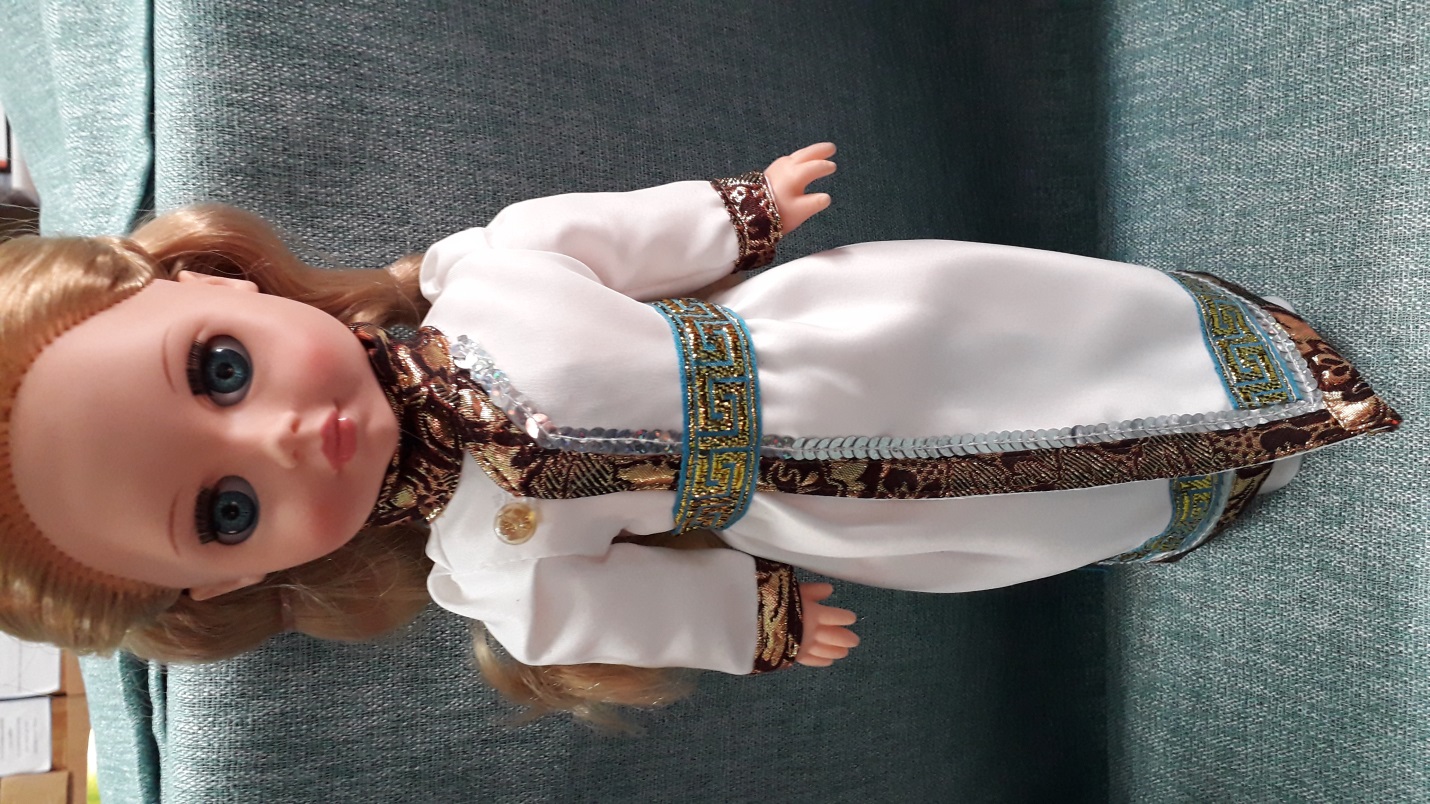 Работа семьи Пневой СофьиКукла в татарском национальном костюме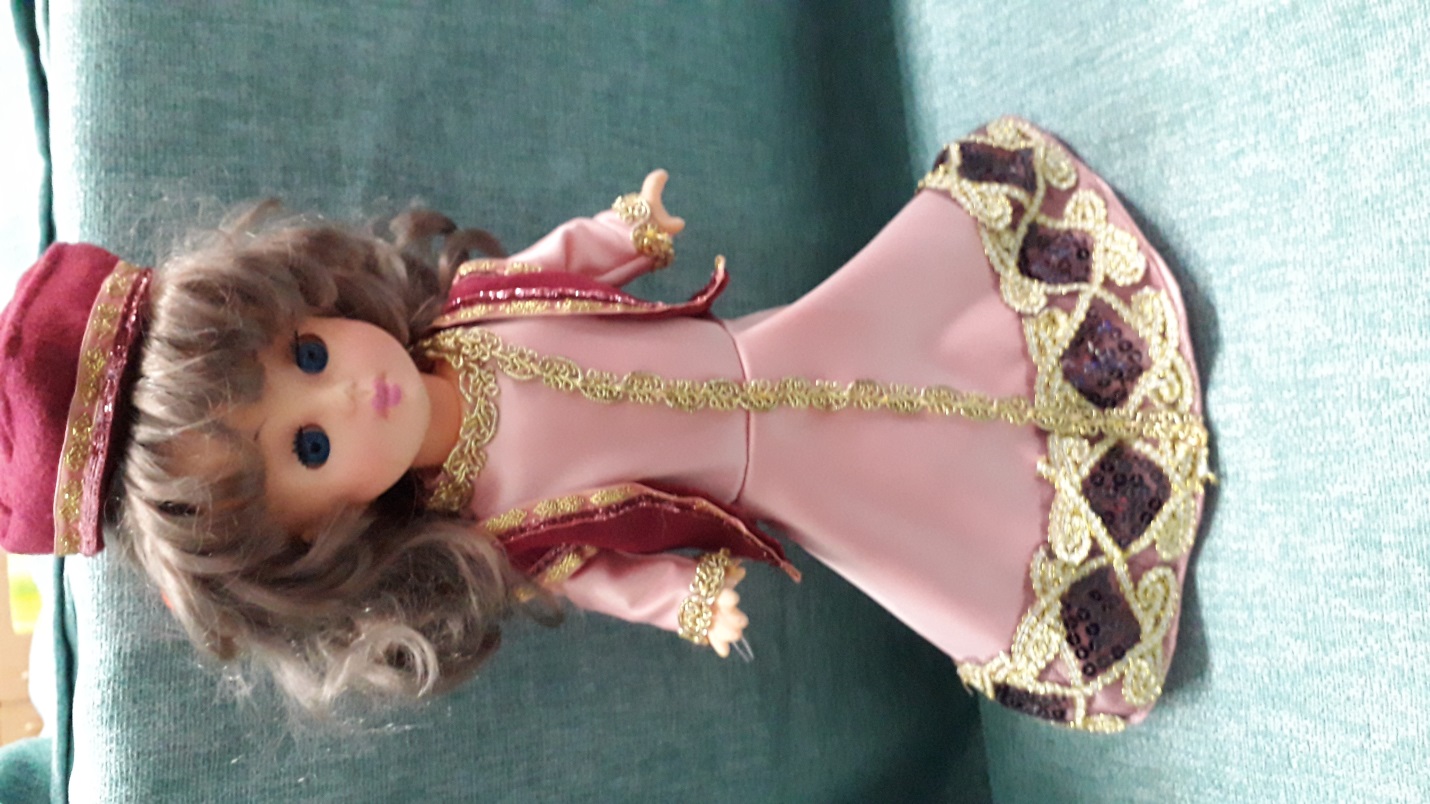 Работа семьи Огибаловой МарииМини-выставка национальных костюмов.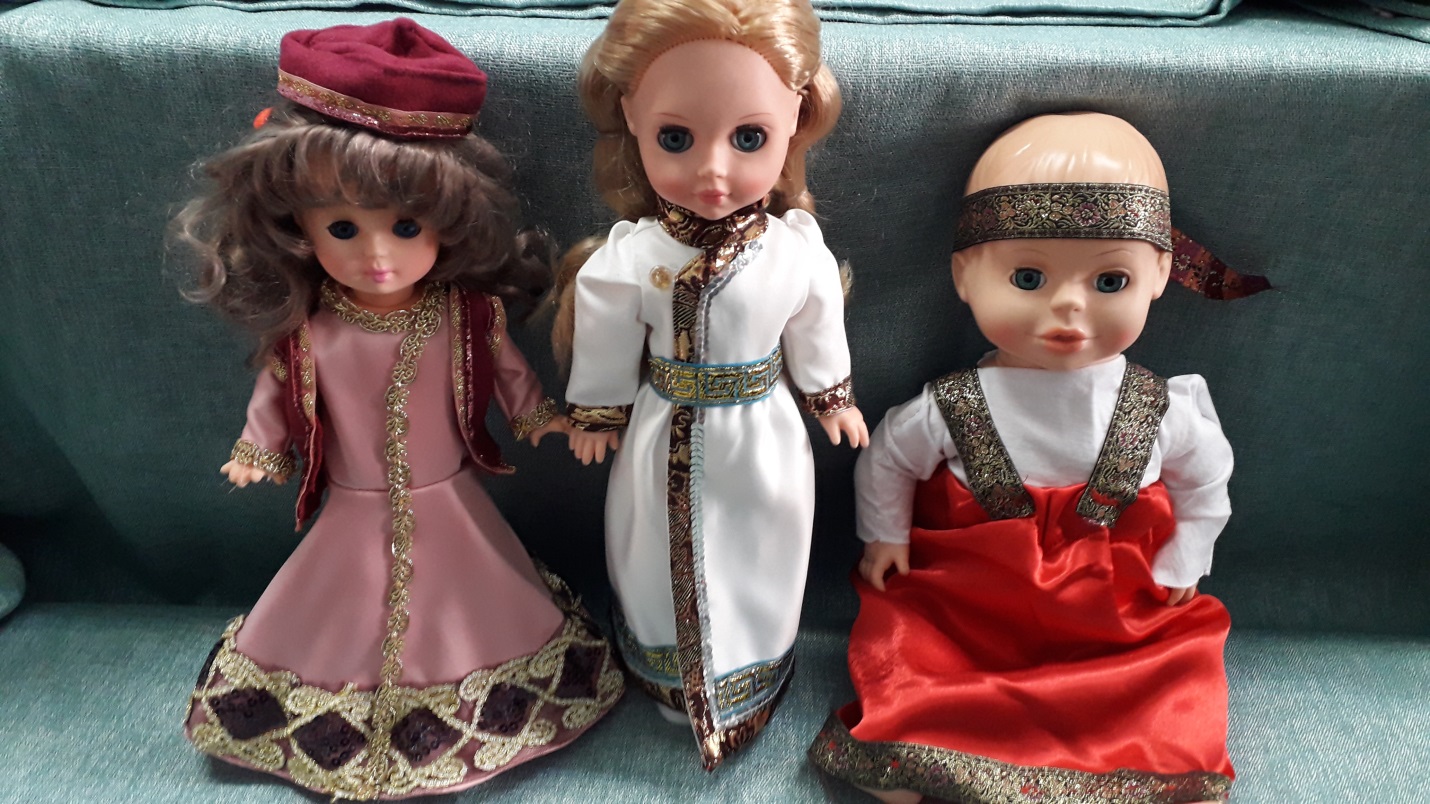 